ЧЕРНОПЕНСКИЙ  ВЕСТНИК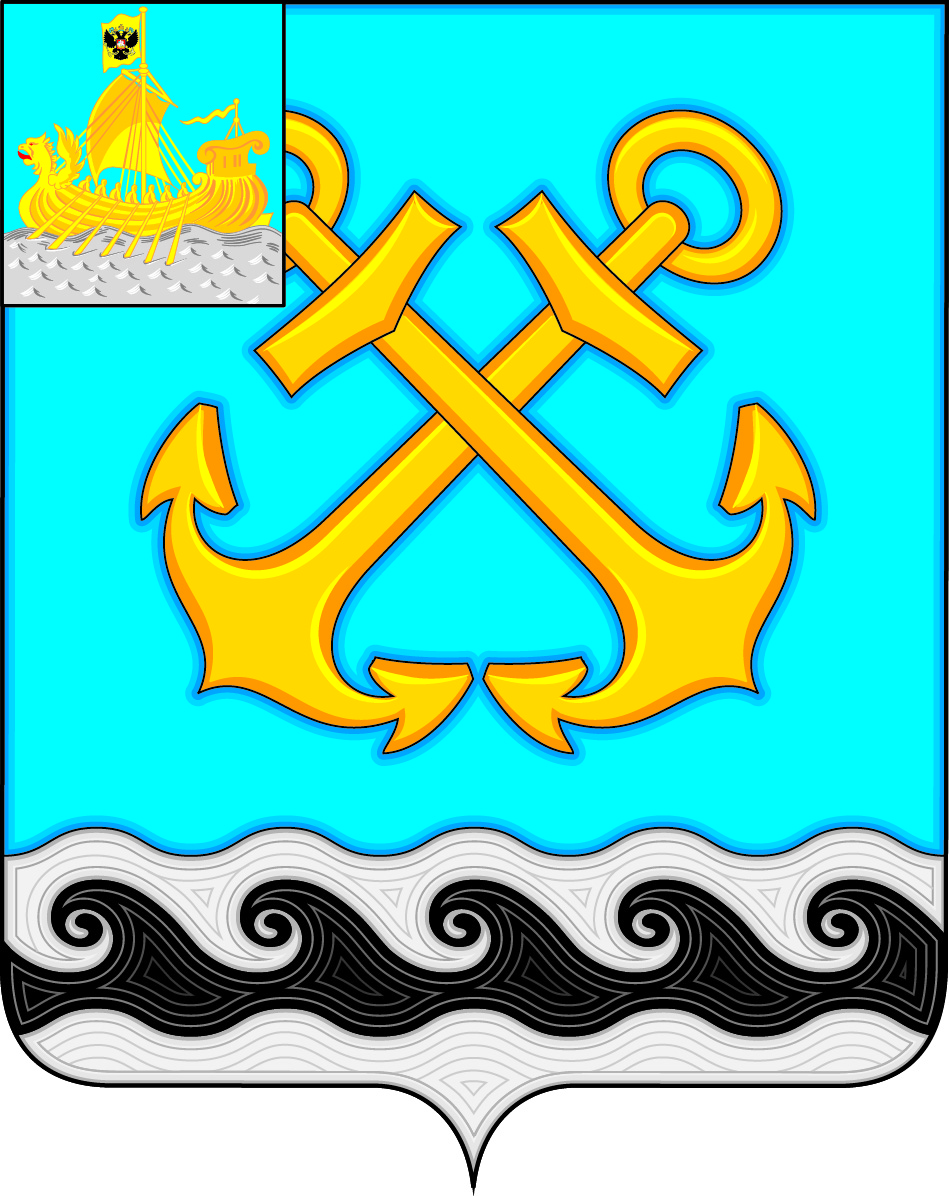 Информационный бюллетень Учредитель: Совет депутатов Чернопенского сельского поселения Костромского муниципального районаКостромской областиИнформационный бюллетеньвыходит с 30 ноября 2006 года             № 14         суббота  06 октября 2018 года Сегодня в номере:О внесении изменений и дополнений в Решение Совета депутатов МО Чернопенское сельское поселение от 28.12.2017г. № 53 ( в редакции  решения от 25.01.2018 г. № 1, от 28.02.2018 № 8, от  30.03.2018 г. №11, от 26.04.2018 г. № 15, от 31.05. 2018 г. № 19, от 28.06. 2018 г. № 25, от 26.07.2018 г. № 31, от 30.08. № 35, 27.09.2018 г. № 42 )…………………………….…………..стр.2О внесении изменений в Положение о ежемесячной доплате к пенсии лицам, замещавшим муниципальные должности Чернопенского  сельского поселения  Костромского муниципального района Костромской области, утвержденное решением Совета депутатов от 26.07.2018 № 32 (решение Совета депутатов от 27.09.2018 г. № 43)………………………………..стр. Об утверждении кандидатуры на присуждение стипендии Главы администрации Чернопенского сельского поселения учащейся МБОУ «Чернопенская средняя общеобразовательная школа» (решение Совета депутатов от 27.09.2018 г. № 44)………………………………..стр.О досрочном прекращении полномочий депутата. (решение Совета депутатов от 27.09.2018 г. № 45)………………………………..стр.О проведении месячника пожарной безопасности на территории Чернопенского  сельского поселения Костромского муниципального района Костромской области и усилению мер по предупреждению пожаров  (Распоряжение главы поселения от 14.09.2018 г. № 5)…………………..стр.Информация Прокуратуры Костромского района………………………………………………………………………..стр.КОСТРОМСКАЯ ОБЛАСТЬКОСТРОМСКОЙ МУНИЦИПАЛЬНЫЙ РАЙОНСОВЕТ ДЕПУТАТОВЧЕРНОПЕНСКОГО СЕЛЬСКОГО ПОСЕЛЕНИЯтретьего созыва Р Е Ш Е Н И Е 27    сентября      2018  года  №    42		                        п. СухоноговоЗаслушав информацию  об изменении доходной и расходной части бюджета  Чернопенского сельского поселения на 2018 год , Совет депутатов решил:  1. Внести следующие изменения и дополнения в решение Совета депутатов  № 53 от 28 декабря 2017  года  «О бюджете Чернопенского сельского поселения Костромского муниципального района на 2018 год» (в редакции  решения от 25.01.2018 г. № 1, от 28.02.2018 № 8, от  30.03.2018 г. №11, от 26.04.2018 г. № 15, от 31.05. 2018 г. № 19, от 28.06. 2018 г. № 25, от 26.07.2018 г. № 31, от 30.08. № 35)1.1.  Увеличить        доходную часть    бюджета  на      26 200  рублей ,  в том числе  за  счет  увеличения    безвозмездных поступлений на   26 200 рублей .  1.2.   Увеличить     расходную часть бюджета  поселения  на    26 200  рублей .1.3 Пункт 1 решения  изложить в следующей редакции:  Утвердить бюджет Чернопенского сельского поселения на 2018 год,  с учетом внесенных изменений по доходам  в размере   19 252 498 рублей,  по расходам в размере                                   20 302 951  рубль ,  с  дефицитом     бюджета    1 050 453       рубля.1.4.Приложение №1 « Источники финансирования  дефицита бюджета Чернопенского сельского поселения на 2018 год »,   Приложение  № 4 «Объем поступлений доходов в бюджет Чернопенского сельского поселения на 2018 год», Приложение № 5 Ведомственная структура, распределение бюджетных ассигнований по разделам, подразделам, целевым статьям и видам расходов классификации расходов бюджетов Российской Федерации бюджета Чернопенского  сельского поселения на 2018 год»   изложить в новой редакции.   2. Настоящее решение вступает в силу с момента подписания и подлежит  опубликованию  в информационном бюллетене «Чернопенский вестник».Глава Чернопенского сельского поселения                                                  Костромского муниципального районаКостромской области                                                                             Е.Н.Зубова                                                                                                       Приложение №1к решению Совета депутатов                                                                                                                         Чернопенского сельского поселения                                                                                                                         Костромского муниципального района .( в редакции № 42   от 27.09.2018г.)  Источники финансирования дефицитабюджета Чернопенского  сельского поселения на 2018 годКОСТРОМСКАЯ ОБЛАСТЬКОСТРОМСКОЙ МУНИЦИПАЛЬНЫЙ РАЙОНСОВЕТ ДЕПУТАТОВЧЕРНОПЕНСКОГО СЕЛЬСКОГО ПОСЕЛЕНИЯтретьего созыва                                                  Р Е Ш Е Н И Е27 сентября   2018  года   №      43                                                   п. Сухоногово	В соответствии с Федеральным законом от 06.10.2003 № 131-ФЗ «Об общих принципах организации местного самоуправления в Российской Федерации»,      Совет депутатов Чернопенского сельского поселения Костромского муниципального района  решил:	1. Внести изменения в  Положение о ежемесячной доплате к пенсии лицам, замещавшим муниципальные должности Чернопенского  сельского поселения  Костромского муниципального района Костромской области, утвержденное решением Совета депутатов от 26.07.2018 № 32 (далее — Положение):          1.1. Пункт 3 статьи 4  Положения изложить в новой редакции:       «3.  Размер   среднемесячного   заработка,  из   которого  исчисляется  пенсия за выслугу лет, не может превышать 2,8 суммы оклада денежного содержания  и надбавки за выслугу лет, установленных на  день прекращения полномочий лица, замещавшего    муниципальную должность Чернопенского сельского поселения Костромского муниципального района Костромской области.»      2.  Настоящее  решение вступает в силу с момента  опубликования в информационном бюллетене «Чернопенский вестник».Глава Чернопенского сельского поселения                                                  Костромского муниципального районаКостромской области  					                               Е.Н.Зубова 		                                                                               Приложение                                                                    Утверждено                                                                     Решением  Совета депутатов                                                             Чернопенского сельского поселения                                                   от  26.07.2018 № 32 (в редакции решения27.09.2018 № 43)Положение
о ежемесячной доплате к пенсии лицам, замещавшиммуниципальные должности  Чернопенского сельского поселения Костромского муниципального района Костромской области
Статья 1. Общие положенияНастоящее Положение устанавливает основания возникновения и порядок реализации права лиц, не менее одного срока замещавших на постоянной основе муниципальные должности  Чернопенского сельского поселения Костромского муниципального района Костромской области (за исключением лиц, полномочия которых в качестве лица, замещавшего муниципальную должность  Чернопенского сельского поселения Костромского муниципального района Костромской области, были прекращены досрочно по основаниям, предусмотренным пунктами 2.1, 3, 6-9 части 6, частью 6.1 статьи 36, частью 7.1, пунктами 5-8 части 10, частью 10.1 статьи 40, частями 1 и 2 статьи 73 Федерального закона от 6 октября 2003 года № 131-ФЗ «Об общих принципах организации местного самоуправления в Российской Федерации»), на ежемесячную доплату к страховой пенсии по старости (инвалидности), назначенной в соответствии с Федеральным законом от 28 декабря 2013 года № 400-ФЗ «О страховых пенсиях», либо досрочно оформленной в соответствии с Законом Российской Федерации от 19 апреля 1991 года № 1032-1 «О занятости населения в Российской Федерации» (далее - ежемесячная доплата к пенсии) за счет средств бюджета  Чернопенского сельского поселения Костромского муниципального района Костромской области.К отношениям, связанным с установлением и выплатой ежемесячной доплаты к пенсии, не урегулированным настоящим Положением, применяются правила, установленные законодательством Российской Федерации для назначения и выплаты пенсий.Статья 2. Правовая основа настоящего Положения     Правовую  основу настоящего Положения составляют Конституция Российской Федерации, Федеральный закон от 6 октября 2003 года № 131-ФЗ «Об общих принципах организации местного самоуправления в Российской Федерации», Федеральный закон от 15 декабря 2001 года № 166-ФЗ «О государственном пенсионном обеспечении в Российской Федерации», Устав  Чернопенского сельского поселения Костромского муниципального района Костромской области.Статья 3. Право на получение ежемесячной доплаты к пенсии         1. Право на получение ежемесячной доплаты к пенсии в соответствии с настоящим Положением имеют лица, замещавшие на постоянной основе не менее одного срока полномочий, предусмотренного Уставом Чернопенского сельского поселения Костромского муниципального района Костромской области выборные муниципальные должности, предусмотренные Реестром муниципальных должностей и муниципальных должностей муниципальной службы до 31 декабря 2005 года; муниципальные должности  Чернопенского сельского поселения Костромского муниципального района Костромской области, учрежденные в соответствии с Уставом  Чернопенского сельского поселения Костромского муниципального района Костромской области (депутатов, членов выборных органов местного самоуправления, выборных должностных лиц местного самоуправления, членов Избирательной комиссии  Чернопенского сельского поселения Костромского муниципального района Костромской области с правом решающего голоса) после 1 января 2006 года и в этот период достигшие пенсионного возраста или потерявшие трудоспособность, получавшие денежное содержание за счет средств бюджета  Чернопенского сельского поселения Костромского муниципального района Костромской области, освобожденные от должностей в связи с прекращением полномочий (в том числе досрочно), за исключением случаев прекращения полномочий по основаниям, предусмотренным пунктами 2.1, 3, 6-9 части 6, частью 6.1 статьи 36, частью 7.1, пунктами 5-8 части 10, частью 10.1 статьи 40, частями 1 и 2 статьи 73 Федерального закона от 6 октября 2003 года № 131-ФЗ «Об общих принципах организации местного самоуправления в Российской Федерации».      2. Ежемесячная доплата к пенсии не назначается лицам, которым в соответствии с федеральными законами, законодательством субъектов Российской Федерации либо нормативными правовыми актами органов местного самоуправления иных муниципальных образований назначены одна либо несколько следующих выплат:          1) пенсия за выслугу лет;          2) ежемесячное пожизненное содержание;    3)  дополнительное  пожизненное  ежемесячное   материальное обеспечение;      Если лицу установлена какая-либо из указанных в настоящей части выплат, ежемесячная доплата к пенсии по настоящему Положению устанавливается в случае отказа от соответствующих(ей) выплат(ы). Статья 4. Определение размера ежемесячной доплаты к пенсии     1. Ежемесячная доплата к пенсии устанавливается при замещении муниципальной должности Чернопенского сельского поселения Костромского муниципального района Костромской области от одного срока полномочий, предусмотренного Уставом Чернопенского сельского поселения Костромского муниципального района Костромской области - в размере 55 процентов, два и более сроков полномочий - 65 процентов среднемесячного заработка за вычетом страховой пенсии по старости (инвалидности), фиксированной выплаты к страховой пенсии и повышений фиксированной выплаты к страховой пенсии, установленных в соответствии с Федеральным законом от 28 декабря 2013 года № 400-ФЗ «О страховых пенсиях», либо в случае, если лицо имеет право на одновременное получение двух пенсий согласно статье 3 Федерального закона от 15 декабря 2001 года № 166-ФЗ «О государственном пенсионном обеспечении в Российской Федерации», суммы назначенных пенсий.        При   установлении   ежемесячной   доплаты   к   пенсии   периоды замещения муниципальных должностей суммируются.    Для  исчисления  размера  ежемесячной  доплаты  к  пенсии среднемесячный заработок указанных лиц определяется по муниципальной должности  Чернопенского сельского поселения Костромского муниципального района Костромской области, замещавшейся на день достижения ими возраста, дающего право на страховую пенсию по старости.      2. Среднемесячный  заработок определяется путем деления суммы полученного за 12 месяцев заработка на 12.       В состав среднемесячного заработка, учитываемого при определении размера ежемесячной доплаты к пенсии, включаются:   1) должностной оклад;  2) установленные законодательством и муниципальными правовыми актами надбавки к должностному окладу, за исключением единовременных выплат и сумм материальной помощи;  3) премии по результатам работы.      3.  Размер  среднемесячного  заработка,  из  которого  исчисляется  пенсия за выслугу лет, не может превышать 2,8 суммы оклада денежного содержания  и надбавки за выслугу лет, установленных на  день прекращения полномочий лица, замещавшего    муниципальную должность Чернопенского сельского поселения Костромского муниципального района Костромской области. (в редакции решения Совета депутатов  от 27.09.2018 № )        4.   При   определении   размера   ежемесячной  доплаты к пенсии в порядке, установленном частью 1 настоящей статьи, не учитываются суммы повышений фиксированной выплаты к страховой пенсии, приходящиеся на нетрудоспособных членов семьи, в связи с достижением возраста 80 лет или наличием инвалидности I группы, суммы, полагающиеся в связи с валоризацией пенсионных прав в соответствии с Федеральным законом от 17 декабря 2001 года № 173-ФЗ «О трудовых пенсиях в Российской Федерации», размер доли страховой пенсии, установленной и исчисленной в соответствии с Федеральным законом от 28 декабря 2013 года № 400-ФЗ «О страховых пенсиях», а также суммы повышений размеров страховой пенсии по старости и фиксированной выплаты при назначении страховой пенсии по старости впервые (в том числе досрочно) позднее возникновения права на нее, восстановлении выплаты указанной пенсии или назначении указанной пенсии вновь после отказа от получения установленной (в том числе досрочно) страховой пенсии по старости.      5.  Если в расчетный период произошло повышение (увеличение) в централизованном порядке денежного содержания, среднемесячный заработок за весь расчетный период рассчитывается с учетом повышения (увеличения) денежного содержания.Статья 5. Порядок установления и выплаты ежемесячной доплаты к пенсии. 1. Ежемесячная доплата к пенсии устанавливается на основании письменного заявления лица, претендующего на ежемесячную доплату к пенсии, правовым актом руководителя органа местного самоуправления Чернопенского сельского поселения Костромского муниципального района Костромской области.   2. Заявление об установлении ежемесячной доплаты к пенсии, форма которого предусмотрена приложением 1 к настоящему Положению, подается в администрацию Чернопенского сельского поселения Костромского муниципального района Костромской области и регистрируется в день подачи заявления (получения его по почте).  К заявлению прилагаются:  1) копия паспорта с данными о регистрации по месту жительства;  2)  копия трудовой книжки; 3)  справка  органа, осуществляющего пенсионное обеспечение, о назначенной страховой пенсии по старости (по инвалидности) с указанием закона, в соответствии с которым она назначена;  4) документы о наличии выплат, предусмотренных частью 2 статьи 3 настоящего Положения. 3. При наличии всех необходимых документов для установления ежемесячной доплаты к пенсии администрация в десятидневный срок со дня регистрации заявления: 1) проверяет правильность оформления заявления и соответствие изложенных в нем сведений документу, удостоверяющему личность, и иным представленным документам, заверяет копии представленных документов; 2) организует оформление справки о размере среднемесячного заработка лица, форма которой предусмотрена приложением 2 к настоящему Положению;  3)    о принятом  решении в письменной форме сообщает заявителю. Отказ в установлении ежемесячной доплаты к пенсии должен быть мотивирован и обоснован; 4) готовит проект муниципального правового акта Чернопенского сельского поселения Костромского муниципального района Костромской области об установлении ежемесячной доплаты к пенсии и представляет его на подписание главе администрации. 4. Ежемесячная  доплата  к пенсии устанавливается со дня подачи заявления, но не ранее дня, следующего за днем освобождения от муниципальной должности и назначения пенсий, указанных в статье 1 настоящего Положения. 5. Ежемесячная  доплата  к  пенсии  выплачивается  через соответствующие учреждения (филиалы) Сберегательного банка Российской Федерации путем ежемесячного зачисления сумм ежемесячных доплат к пенсии во вклад либо на открытый получателем ежемесячной доплаты к пенсии счет. Статья 6. Перерасчет размера ежемесячной доплаты к пенсии        1. Перерасчет размера ежемесячной доплаты к пенсии производится в следующих случаях:     1)  изменения  в  соответствии  с  законодательством Российской Федерации размера пенсии;   2)  индексации  должностных  окладов  лиц,  замещающих муниципальные должности  Чернопенского сельского поселения Костромского муниципального района Костромской области;     3)  возникновения  иных  обстоятельств,  влияющих  на  размер ежемесячной доплаты к пенсии, по заявлению лица, получающего ежемесячную доплату к пенсии.     2.  Выплата  ежемесячной  доплаты  к пенсии в новом размере производится со дня возникновения указанных обстоятельств.   3. Размер ежемесячной доплаты к пенсии индексируется при централизованном повышении денежного содержания лиц, замещающих муниципальные должности, с учетом положений частей 1, 3 и 4 статьи 4 настоящего Положения.         4.  При увеличении  размера  пенсии,  с  учетом  которой  определен размер ежемесячной доплаты к пенсии (в связи с увеличением стажа, заработка, начислением надбавок, повышений и компенсационных выплат, индексацией пенсий, изменением законодательства), соответственно на сумму такого увеличения уменьшается размер ежемесячной доплаты к пенсии.       При  уменьшении  размера пенсии  размер  ежемесячной доплаты к пенсии соответственно увеличивается.Статья 7. Приостановление, возобновление и прекращение выплаты ежемесячной доплаты к пенсии.   1. Выплата  ежемесячной доплаты к пенсии приостанавливается при замещении лицом, получающим ежемесячную доплату к пенсии, государственной должности Российской Федерации, государственной должности субъекта Российской Федерации, муниципальной должности, должности федеральной государственной гражданской службы, должности государственной гражданской службы субъекта Российской Федерации либо должности муниципальной службы. 2.  Выплата  ежемесячной  доплаты к пенсии возобновляется на прежних условиях со дня, следующего за днем освобождения лица от должности, в связи с замещением которой выплата ежемесячной доплаты приостанавливалась. Возобновление выплаты ежемесячной доплаты производится по заявлению лица, оформленному согласно приложению 1 к настоящему Положению, направленному в администрацию, с приложением надлежаще заверенной копии правового акта об освобождении от соответствующей должности, увольнении.  3. Решение о возобновлении выплаты ежемесячной доплаты к пенсии принимается в течение 14 календарных дней со дня регистрации заявления. 4. Лицам, замещавшим муниципальные должности Чернопенского сельского поселения Костромского муниципального района Костромской области, после установления им ежемесячной доплаты к пенсии, в связи с чем ее выплата приостанавливалась, по их заявлению в установленном настоящим Положением порядке ежемесячная доплата к пенсии может быть установлена заново с учетом вновь замещавшихся должностей и соответствующего среднемесячного заработка. 5. Выплата ежемесячной доплаты к пенсии прекращается в случае назначения лицу какой-либо из выплат, указанных в части 2 статьи 3 настоящего Положения. Лицо, которому на основании настоящего Положения установлена ежемесячная доплата к пенсии, в пятидневный срок обязано сообщить о назначении какой-либо из указанных в части 2 статьи 3 выплат в кадровую службу, о чем у него отбирается подписка в заявлении.  6. Суммы ежемесячных доплат к пенсии, излишне выплаченные лицу вследствие несообщения им в установленный срок о наступлении обстоятельств, влекущих приостановление (прекращение) выплаты ежемесячной доплаты либо снижение ее размера, подлежат возврату этим лицом в полном объеме либо взыскиваются в судебном порядке.Приложение № 1к Положениюо ежемесячной доплате к пенсии лицам,замещавшим муниципальные должности Чернопенского сельского поселенияКостромского муниципального районаКостромской областиФОРМА ЗАЯВЛЕНИЯ ОБ УСТАНОВЛЕНИИЕЖЕМЕСЯЧНОЙ ДОПЛАТЫ К ПЕНСИИ________________________________________________________________________________________________________________________________________________(наименование органа местного самоуправления) от ___________________________________________________________________________________________________________________________________________(Фамилия, имя, отчество заявителя)______________________________________________________________________________________________                                                             (наименование муниципальной должности                                                                  Чернопенского сельского поселенияКостромского муниципального района          Костромской области,                         замещавшейся заявителем)                 проживающего по адресу: ______________________________________________________________________________________________________________________телефон: _______________________________________Заявление.В соответствии с Положением о ежемесячной доплате к пенсии лицам, замещавшим муниципальные должности Чернопенского сельского поселения Костромского муниципального района Костромской области, прошу установить мне ежемесячную доплату (возобновить мне выплату ежемесячной доплаты, произвести перерасчет размера ежемесячной доплаты) к пенсии (нужное подчеркнуть).Пенсию _________________________________________________________________(вид пенсии)получаю в _______________________________________________________________.(наименование органа, осуществляющего выплаты пенсии)Подтверждаю, что мне не назначена ни одна из следующих выплат: пенсия за выслугу лет, ежемесячное пожизненное содержание, дополнительное пожизненное ежемесячное материальное обеспечение.При назначении мне любой из указанных выплат обязуюсь в пятидневный срок сообщить об этом в орган местного самоуправления Чернопенского сельского поселения Костромского муниципального района Костромской области выплачивающий(ую) мне ежемесячную доплату к пенсии.Также обязуюсь при замещении государственной должности Российской Федерации, государственной должности субъекта Российской Федерации, муниципальной должности, должности федеральной государственной гражданской службы, должности государственной гражданской службы субъекта Российской Федерации либо должности муниципальной службы в пятидневный срок сообщить об этом в орган местного самоуправления Чернопенского сельского поселения Костромского муниципального района Костромской области выплачивающий (ую) мне ежемесячную доплату к пенсии.Ежемесячную доплату к пенсии прошу перечислить на мой счет _________________________________________________________________в филиале ________________________________________________________________Костромского отделения Сберегательного банка Российской Федерации."____" __________________ 20__ года ___________________                                                                                   (подпись заявителя)Заявление зарегистрировано "____" ________________ 20__ года__________________________ М.П. __________________________________________(подпись, Фамилия, имя, отчество и должность работника,уполномоченного регистрировать заявления)Приложение № 2к Положению о ежемесячной доплатек пенсии лицам, замещавшиммуниципальные должностиЧернопенского сельского поселенияКостромского муниципального районаКостромской областиФОРМА СПРАВКИО РАЗМЕРЕ СРЕДНЕМЕСЯЧНОГО ЗАРАБОТКА ЛИЦА,ЗАМЕЩАВШЕГО МУНИЦИПАЛЬНУЮ ДОЛЖНОСТЬ Чернопенского СЕЛЬСКОГО ПОСЕЛЕНИЯ КОСТРОМСКОГО МУНИЦИПАЛЬНОГО РАЙОНА КОСТРОМСКОЙ ОБЛАСТИ, ДЛЯ УСТАНОВЛЕНИЯ ЕЖЕМЕСЯЧНОЙ ДОПЛАТЫ К ПЕНСИИСреднемесячный заработок _________________________________________________________________,(Фамилия, имя, отчество)замещавшего муниципальную должность Чернопенского сельского поселения Костромского муниципального района  Костромской области_____________________________________________________________________________________________________________________________________________________________________________________________,(наименование должности)за период с ________________________     по___________________________                    (день, месяц, год)                                   (день, месяц, год)составлял:Руководитель органа местногосамоуправления Чернопенскогосельского поселения Костромского муниципального районаКостромской области_____________________________________(подпись, Фамилия, имя, отчество)Главный бухгалтер ________________________________________________________(подпись, Фамилия, имя, отчество)Дата выдачи _______________________________(число, месяц, год)КОСТРОМСКАЯ ОБЛАСТЬКОСТРОМСКОЙ МУНИЦИПАЛЬНЫЙ РАЙОНСОВЕТ ДЕПУТАТОВЧЕРНОПЕНСКОГО СЕЛЬСКОГО ПОСЕЛЕНИЯтретьего созываР Е Ш Е Н И Е 27  сентября  2018 года       № 44					 п. СухоноговоРуководствуясь Федеральными Законами  от 06.10.2003 № 131- ФЗ «Об общих принципах организации местного самоуправления в Российской Федерации», решением  Совета депутатов Чернопенского  сельского поселения от 30.11.2008 года  № 33 «Об утверждении Положения о порядке присуждения стипендии Главы администрации Чернопенского сельского поселения», на основании ходатайства о присуждении стипендии от педагогического совета МБОУ «Чернопенская средняя общеобразовательная школа» за особые способности в учебной, научной,  культурно-спортивной и творческой деятельности, сочетающему  хорошую и отличную учёбу с занятиями в учреждениях дополнительного образования, Совет депутатовРЕШИЛ:	1. Утвердить кандидатуру на присуждение стипендии Главы администрации Чернопенского сельского поселения учащегося МКОУ «Чернопенская средняя общеобразовательная школа» Торопову Данилу Дмитриевичу -  ученику  9 класса.	2. МКУ «ЦБ Чернопенского сельского поселения»  производить  выплату стипендии Торопову Д.Д.  с сентября 2018 года  по май 2018 года в сумме 
500 рублей  ежемесячно.	3. МКУ «ЦБ Чернопенского сельского поселения» произвести выплату стипендии Торопову Д.Д. за сентябрь  2018 года в октябре 2018 года.	4. Настоящее решение вступает в силу с момента подписания и подлежит опубликованию в информационном бюллетене «Чернопенский вестник».Глава Чернопенского сельского поселенияКостромского муниципального районаКостромской области			  		                              Е.Н. ЗубоваКОСТРОМСКАЯ ОБЛАСТЬКОСТРОМСКОЙ МУНИЦИПАЛЬНЫЙ РАЙОНСОВЕТ ДЕПУТАТОВЧЕРНОПЕНСКОГО СЕЛЬСКОГО ПОСЕЛЕНИЯтретьего созыва                                                  Р Е Ш Е Н И Е 27  сентября   2018 года   №  	45					  п. СухоноговоПовторно рассмотрев представление прокуроры Костромского района от 22.06.2018 года № 22-2018 г., рассмотрев заявление Губернатора Костромской области от 15.08.2018 года № сс-5318/0 «о досрочном прекращении полномочий депутата», установив факт непредставления депутатом Совета депутатов Чернопенского сельского поселения Костромского муниципального района Костромской области третьего созыва Аристовой Светланой Анатольевной сведений о доходах, расходах, об имуществе и обязательствах имущественного характера на себя и свою супруга до 30.04.2018 года в нарушение действующего законодательства о противодействии коррупции,  Совет депутатов Чернопенского сельского поселения Костромского муниципального района Костромской области третьего созыва  РЕШИЛ:Досрочно прекратить полномочия депутата Совета депутатов Чернопенского сельского поселения Костромского муниципального района Костромской области третьего созыва Аристовой Светланы Анатольевны, ввиду нарушения ею требований антикоррупционного законодательства.Настоящее решение Совета депутатов Чернопенского сельского поселения Костромского муниципального района Костромской области третьего созыва направить в Прокуратуру Костромского района, Губернатору Костромской области.Настоящее решение вступает в силу с момента  подписания и подлежит опубликованию в информационном бюллетене «Чернопенский вестник».Глава Чернопенского сельского поселения                                                  Костромского муниципального районаКостромской области  					                               Е.Н.ЗубоваРОССИЙСКАЯ ФЕДЕРАЦИЯКОСТРОМСКАЯ ОБЛАСТЬГЛАВА ЧЕРНОПЕНСКОГО СЕЛЬСКОГО ПОСЕЛЕНИЯКОСТРОМСКОГО МУНИЦИПАЛЬНОГО РАЙОНАР А С П О Р Я Ж Е Н И Е14 сентября 2018    года      №  5                                              	 п.Сухоногово В целях  повышения  пожарной безопасности  на территории Чернопенского сельского поселения Костромского муниципального района, руководствуясь пунктом 9 части 1 статьи 14 Федерального закона от 6 октября 2003 года № 131-ФЗ «Об общих принципах организации местного самоуправления в Российской Федерации»:  1.  Провести  на территории Чернопенского  сельского поселения  с  15 сентября 2018 года по   15 октября 2018 года месячник пожарной безопасности.  2. В ходе проведения месячника пожарной безопасности провести мероприятия по предупреждению   пожаров в осенне-зимний   период: 1)  запретить  юридическим  лицам  всех  форм собственности  и физическим лицам производить пал травы на территории Чернопенского сельского поселения; 2)   рекомендовать руководителям  товариществ собственников жилья, собственникам жилых домов, председателям    садоводческих  товариществ: а)   принять  меры  по  очистке  противопожарных  разрывов между зданиями и сооружениями от сухой травы, мусора и других горючих предметов, не допускать сжигание мусора на прилегающих к домам территориях; б)  провести работы по укреплению входных дверей подвальных и чердачных помещений многоквартирных (жилых) домов и очистить помещения от сгораемого мусора, домашних вещей и посторонних предметов; в)  исключить   применение сгораемых материалов для утепления чердачных покрытий, расширительных баков и теплопроводов;  г)    провести   ревизию электрохозяйства в многоквартирных (жилых) домах и принять меры по устранению выявленных недостатков, исключить случаи привлечения к данному виду работ организаций, не имеющих соответствующих лицензий;   3)  руководителям сельскохозяйственных предприятий, фермерских хозяйств, гражданам, имеющим в собственности, во владении, в пользовании земельные участки, из категории земель сельскохозяйственного назначения принять меры по очистке от сухой травы, мусора и других горючих предметов земельных участков, не допускать сжигание сухой травы и мусора, произвести опашку земельных участков;     4)   юридическим  лицам независимо от их  организационно-правовых форм и форм собственности, крестьянским (фермерским) хозяйствам, индивидуальным предпринимателям, владеющим, пользующимся и (или) распоряжающимся территорией, прилегающей к лесу, обеспечить ее очистку от сухой травянистой растительности, пожнивных остатков, валежника, порубочных остатков, мусора и других горючих материалов на полосе шириной не менее 10 метров от леса либо отделить лес противопожарной минерализованной полосой шириной не менее 0,5 метра,  иным противопожарным барьером или  произвести опашку; 5) администрации Чернопенского сельского поселения организовать проведение обследования жилых домов, в том числе многоквартирных жилых домов 5 степени огнестойкости, в которых проживают многодетные семьи и социально незащищенные семьи с детьми; разместить информационные материалы  о правилах пожарной безопасности на официальном сайте Чернопенского сельского поселения.   3.  Настоящее постановление вступает в силу со дня его подписания и подлежит размещению на официальном сайте Чернопенского сельского поселения в сети «Интернет».Глава Чернопенского сельского поселения      		                                                        Е.Н.Зубова***22 октября 2018 года в период времени с 14.00 до 16.00 по телефону 35-78-71 прокуратурой Костромской области проводится горячая телефонная линия по вопросам судебной защиты трудовых, социальных и жилищных прав граждан.На вопросы ответит начальник отдела по обеспечению участия прокуроров в гражданском и арбитражном процессе Соколова Юлия Андреевна.О внесении изменений и дополнений в Решение Совета депутатов МО Чернопенское сельское поселение от 28.12.2017г. № 53 ( в редакции  решения от 25.01.2018 г. № 1, от 28.02.2018 № 8, от  30.03.2018 г. №11, от 26.04.2018 г. № 15, от 31.05. 2018 г. № 19, от 28.06. 2018 г. № 25, от 26.07.2018 г. № 31, от 30.08. № 35)КодНаименованиеСумма                                                                                                                                                                        (руб.)000 01 00 00 00 00 0000 000Источники внутреннего финансирования бюджета1 050 453,0000 01 05 00 00 00 0000 000Изменение остатков средств на счетах по учету средств бюджета1 050 453,0000 01 05 00 00 00 0000 500Увеличение остатков средств бюджетов-19 252 498000 01 05 02 00 00 0000 500Увеличение прочих остатков средств бюджетов-19 252 498000 01 05 02 01 00 0000 510Увеличение прочих остатков денежных средств бюджетов-19 252 498000 01 05 02 01 10 0000 510Увеличение прочих остатков денежных средств бюджетов  сельских поселений-19 252 498000 01 05 00 00 00 0000 600Уменьшение остатков средств бюджетов20 302 951  000 01 05 02 00 00 0000 600Уменьшение прочих остатков средств бюджетов20 302 951  000 01 05 02 01 00 0000 610Уменьшение прочих остатков денежных средств бюджетов20 302 951  000 01 05 02 01 10 0000 610Уменьшение прочих остатков денежных средств бюджетов  сельских поселений20 302 951  ИТОГО1 050 453,0Приложение № 4 к решению Совета депутатов  Чернопенского сельского поселения Костромского муниципального района   №53   от 28 декабря 2017 г.( в ред. решения  № 42 от 27.09.2018г)Приложение № 4 к решению Совета депутатов  Чернопенского сельского поселения Костромского муниципального района   №53   от 28 декабря 2017 г.( в ред. решения  № 42 от 27.09.2018г)Объем поступлений доходов в бюджет Чернопенского  сельского поселения на 2018 годОбъем поступлений доходов в бюджет Чернопенского  сельского поселения на 2018 годОбъем поступлений доходов в бюджет Чернопенского  сельского поселения на 2018 годОбъем поступлений доходов в бюджет Чернопенского  сельского поселения на 2018 годОбъем поступлений доходов в бюджет Чернопенского  сельского поселения на 2018 годОбъем поступлений доходов в бюджет Чернопенского  сельского поселения на 2018 годКод бюджетной классификацииНаименование кодов классификации доходов бюджетовна 27.09.2018г.на 27.09.2018г.ОтклонениеНАЛОГОВЫЕ  ДОХОДЫ10 971 672,0010 971 672,0010102000010000110Налог  на доходы физических лиц2 147 700,002 147 700,0010102010010000110Налог на доходы физических лиц с доходов, источником которых является налоговый агент, за исключением доходов, в отношении которых исчисление и уплата налога осуществляются в соответствии со статьями 227, 2271 и 228 Налогового кодекса Российской Федерации2 050 000,002 050 000,0010102020010000110Налог на доходы физических лиц с доходов, полученных от осуществления деятельности физическими лицами, зарегистрированными в качестве индивидуальных предпринимателей, нотариусов, занимающихся частной практикой, адвокатов, учредивших адвокатские кабинеты и других лиц, занимающихся частной практикой в соответствии со статьей 227 Налогового кодекса Российской Федерации70 000,0070 000,0010102030010000110Налог  на доходы физических лиц с доходов,полученных физическими лицами  в соответствии  со статьей 228 НК РФ23 000,0023 000,0010102040010000110Налог на доходы физических лиц в виде фиксированных авансовых платежей с доходов, полученных физическими лицами, являющимися иностранными гражданами, осуществляющими трудовую деятельность по найму  на основании патента в соответствии со статьей 227.1 Налогового кодекса Российской Федерации 4 700,004 700,0010300000000000000Налоги на товары (работы, услуги), реализуемые на территории Российской Федерации563 472,00563 472,0010302230010000110Доходы от уплаты акцизов на дизельное топливо, подлежащие распределению между бюджетами субъектов Российской Федерации и местными бюджетами с учетом установленных дифференцированных нормативов отчислений в местные бюджеты.210 182,00210 182,0010302240010000110Доходы от уплаты акцизов на моторные масла для дизельных и (или) карбюраторных (инжекторных) двигателей, подлежащие распределению между бюджетами субъектов Российской Федерации и местными бюджетами с учетом установленных дифференцированных нормативов отчислений в местные бюджеты1 613,001 613,0010302250010000110Доходы от уплаты акцизов на автомобильный бензин, подлежащие распределению между бюджетами субъектов Российской Федерации и местными бюджетами с учетом установленных дифференцированных нормативов отчислений в местные бюджеты384 180,00384 180,0010302260010000110Доходы от уплаты акцизов на прямогонный бензин, подлежащие распределению между бюджетами субъектов Российской Федерации и местными бюджетами с учетом установленных дифференцированных нормативов отчислений в местные бюджеты-32 503,00-32 503,0010500000000000000Налоги    на совокупный доход928 000,00928 000,0010501010010000110Налог, взимаемый с налогоплательщиков, выбравших в качестве объекта налогообложения  доходы.135 000,00135 000,0010501020010000110Налог, взимаемый с налогоплательщиков, выбравших в качестве объекта налогообложения  доходы, уменьшенные на величину расходов661 000,00661 000,0010501050010000110Минимальный налог, зачисляемый в бюджеты субъектов РФ6 000,006 000,0010503010010000110Единый сельскохозяйственный налог126 000,00126 000,0010600000000000000Налоги на  имущество7 326 000,007 326 000,0010601030100000110Налог на имущество физических лиц, взимаемый по ставкам, применяемым к объектам налогообложения, расположенным в границах сельских  поселений326 000,00326 000,001060603310000110Земельный налог с организаций, обладающих земельным участком, расположенным в границах сельских поселений4 000 000,004 000 000,00 10606043100000110Земельный налог с физических лиц, обладающих земельным участком, расположенным в границах сельских поселений3 000 000,003 000 000,0010800000000000000Государственная пошлина6 500,006 500,0010804020010000110Государственная пошлина за совершение нотариальных действий должностными лицами органов местного самоуправления, уполномоченными в соответствии с законодательными актами Российской Федерации на совершение нотариальных действий 6 500,006 500,00НЕНАЛОГОВЫЕ   ДОХОДЫ522 000,00522 000,0011100000000000000ДОХОДЫ ОТ ИСПОЛЬЗОВАНИЯ ИМУЩЕСТВА, НАХОДЯЩЕГОСЯ В  ГОСУДАРСТВЕННОЙ И  МУНИЦИПАЛЬНОЙ СОБСТВЕННОСТИ300 000,00300 000,0011109045100000120Прочие поступления от использования имущества, находящегося в собственности сельских поселений (за исключением имущества муниципальных бюджетных и автономных учреждений, а также имущества муниципальных унитарных предприятий, в том числе казенных)300 000,00300 000,0011301995100000130Прочие доходы от оказания платных услуг (работ) получателями средств бюджетов сельских поселений220 000,00220 000,0011651040020000140Денежные взыскания (штрафы), установленные законами субъектов Российской Федерации за несоблюдение муниципальных правовых актов, зачисляемые в бюджеты поселений2 000,002 000,00Итого собственных доходов:11 493 672,0011 493 672,0020200000000000000БЕЗВОЗМЕЗДНЫЕ ПОСТУПЛЕНИЯ ОТ ДРУГИХ БЮДЖЕТОВ БЮДЖЕТНОЙ СИСТЕМЫ РФ7 663 826,007 663 826,0020215001100000151Дотации бюджетам сельских поселений на выравнивание бюджетной обеспеченности378 000,00378 000,0020220216100000151Субсидии бюджетам сельских поселений на осуществление дорожной деятельности в отношении автомобильных дорог общего пользования, а также капитального ремонта и ремонта дворовых территорий многоквартирных домов, проездов к дворовым территориям многоквартирных домов населенных пунктов1 164 400,001 164 400,0020229999100000151Прочие субсидии бюджетам  сельских   поселений20 000,0020 000,0020235118100000151Субвенции бюджетам сельских поселений на осуществление первичного воинского учета на территориях, где отсутствуют военные комиссариаты194 900,00194 900,0020239999100000151Прочие субвенции бюджетам   сельских  поселений5 100,005 100,0020240014100000151Межбюджетные трансферты, передаваемые бюджетам сельских поселений из бюджетов муниципальных районов на осуществление части полномочий по решению вопросов местного значения в соответствии с заключенными соглашениями2 239 140,002 239 140,00Межбюджетные трансферты, передаваемые бюджетам  сельских  поселений  на строительство (реконструкцию), ремонт и содержание автомобильных дорог общего пользования219 140,00219 140,00Межбюджетные трансферты, передаваемые бюджетам  сельских  поселений  ( Конкурс Лучшая ледовая площадка для массового  катания  на коньках)20 000,0020 000,00Межбюджетные трансферты, передаваемые бюджетам  сельских  поселений  на  осуществление  дорожной деятельности за счет средств ОДФ2 000 000,002 000 000,0020225555100000151Субсидии бюджетам сельских поселений на поддержку государственных программ субъектов Российской Федерации и муниципальных программ формирования современной городской среды697 283,00697 283,0020225567100000151Субсидии бюджетам сельских поселений на реализацию мероприятий по     устойчивому развитию сельских территорий1 200 000,001 200 000,0020249999100000151Прочие межбюджетные трансферты, передаваемые бюджетам  сельских поселений1 765 003,001 765 003,0020700000000000000ПРОЧИЕ БЕЗВОЗМЕЗДНЫЕ ПОСТУПЛЕНИЯ95 000,0095 000,0020705020100000180Поступления от денежных пожертвований, предоставляемых физическими лицами получателям средств бюджетов сельских поселений95 000,0095 000,0021905000100000151Возврат  остатков  субсидий, субвенций  и иных  межбюджетных трансфертов ,имеющих целевое назначение, прошлых лет из бюджетов сельских поселений0,000,00Итого безвозмездных поступлений7 758 826,007 758 826,00Всего доходов19 252 498,0019 252 498,00Ведомственная структура , распределение бюджетных ассигнований по разделам, подразделам, целевым статьям и видам расходов классификации расходов бюджетов Российской Федерации бюджета Чернопенского  сельского поселения за  2018 годВедомственная структура , распределение бюджетных ассигнований по разделам, подразделам, целевым статьям и видам расходов классификации расходов бюджетов Российской Федерации бюджета Чернопенского  сельского поселения за  2018 годВедомственная структура , распределение бюджетных ассигнований по разделам, подразделам, целевым статьям и видам расходов классификации расходов бюджетов Российской Федерации бюджета Чернопенского  сельского поселения за  2018 годВедомственная структура , распределение бюджетных ассигнований по разделам, подразделам, целевым статьям и видам расходов классификации расходов бюджетов Российской Федерации бюджета Чернопенского  сельского поселения за  2018 годВедомственная структура , распределение бюджетных ассигнований по разделам, подразделам, целевым статьям и видам расходов классификации расходов бюджетов Российской Федерации бюджета Чернопенского  сельского поселения за  2018 годВедомственная структура , распределение бюджетных ассигнований по разделам, подразделам, целевым статьям и видам расходов классификации расходов бюджетов Российской Федерации бюджета Чернопенского  сельского поселения за  2018 годВедомственная структура , распределение бюджетных ассигнований по разделам, подразделам, целевым статьям и видам расходов классификации расходов бюджетов Российской Федерации бюджета Чернопенского  сельского поселения за  2018 годВедомственная структура , распределение бюджетных ассигнований по разделам, подразделам, целевым статьям и видам расходов классификации расходов бюджетов Российской Федерации бюджета Чернопенского  сельского поселения за  2018 годВедомственная структура , распределение бюджетных ассигнований по разделам, подразделам, целевым статьям и видам расходов классификации расходов бюджетов Российской Федерации бюджета Чернопенского  сельского поселения за  2018 годВедомственная структура , распределение бюджетных ассигнований по разделам, подразделам, целевым статьям и видам расходов классификации расходов бюджетов Российской Федерации бюджета Чернопенского  сельского поселения за  2018 годВедомственная структура , распределение бюджетных ассигнований по разделам, подразделам, целевым статьям и видам расходов классификации расходов бюджетов Российской Федерации бюджета Чернопенского  сельского поселения за  2018 годВедомственная структура , распределение бюджетных ассигнований по разделам, подразделам, целевым статьям и видам расходов классификации расходов бюджетов Российской Федерации бюджета Чернопенского  сельского поселения за  2018 годНаименованиеКод администратораРаздел, подразделЦелевая статьяВид расходов Сумма,руб 27.09.2018г.Администрация Чернопенского  сельского поселения999Общегосударственные вопросы01006 634 774,00Функционирование высшего должностного лица субъекта Российской Федерации и муниципального образования0102619 000,00Расходы на выплаты по оплате труда работников органов местного самоуправления0020000110619 000,00Расходы на выплаты персоналу в целях обеспечения функций государственными (муниципальными) органами, казенными учреждениями, органами управления  государственными внебюджетными фондами.100619 000,00Функционирование Правительства Российской Федерации, высших исполнительных органов государственной власти субъектов Российской Федерации, местных администраций01042 068 161,00Расходы на выплаты по оплате труда работников органов местного самоуправления00200001101 593 005,00Расходы на выплаты персоналу в целях обеспечения функций государственными (муниципальными) органами, казенными учреждениями, органами управления  государственными внебюджетными фондами.1001 593 005,00Расходы на обеспечение  функций органов   местного самоуправления 0020000190470 056,00Расходы на выплаты персоналу в целях обеспечения функций государственными (муниципальными) органами, казенными учреждениями, органами управления  государственными внебюджетными фондами.1000,00Закупка товаров, работ и услуг для обеспечения  государственных (муниципальных) нужд200467 670,00Иные бюджетные ассигнования8002 386,00Выполнение государственных полномочий  по составлению протоколов об административных правонарушениях00200720905 100,00Закупка товаров, работ и услуг для обеспечения  государственных (муниципальных) нужд2005 100,00Резервные фонды011110 000,00Резервные фонды местных администраций070002050010 000,00Иные бюджетные ассигнования80010 000,00Другие общегосударственные вопросы01133 937 613,00Государственная регистрация актов гражданского состояния00200593030,00Закупка товаров, работ и услуг для обеспечения  государственных (муниципальных) нужд2000,00Содержание и обслуживание казны сельского поселения09000210001 980 759,00Закупка товаров, работ и услуг для обеспечения  государственных (муниципальных) нужд2001 978 759,00Иные бюджетные ассигнования8002 000,00Выполнение  других обязательств государства0920020300248 204,00Закупка товаров, работ и услуг для обеспечения  государственных (муниципальных) нужд200245 000,00Иные бюджетные ассигнования8003 204,00Расходы на обеспечение  деятельности (оказания услуг) подведомственных  учреждений ( МКУ «ЦБ Чернопенского сельского поселения»)09300005901 636 734,00Расходы на выплаты персоналу в целях обеспечения функций государственными (муниципальными) органами, казенными учреждениями, органами управления  государственными внебюджетными фондами.1001 353 734,00Закупка товаров, работ и услуг для обеспечения  государственных (муниципальных) нужд200281 000,00Иные бюджетные ассигнования8002 000,00Межбюджетные трансферты бюджетам муниципальных районов из бюджетов поселений и межбюджетные трансферты  поселениям из бюджетов муниципальных районов на осуществление части полномочий по решению вопросов местного значения в соответствии с заключенными соглашениями52100Д060071 916,00Межбюджетные трансферты  50071 916,00Национальная оборона0200350 738,00Мобилизационная и вневойсковая подготовка0203350 738,00Осуществление первичного воинского учета на территориях, где отсутствуют военные комиссариаты0020051180194 900,00Расходы на выплаты персоналу в целях обеспечения функций государственными (муниципальными) органами, казенными учреждениями, органами управления  государственными внебюджетными фондами.100194 900,00Расходы на выплаты по оплате труда работников органов местного самоуправления0020000110155 196,00Расходы на выплаты персоналу в целях обеспечения функций государственными (муниципальными) органами, казенными учреждениями, органами управления внебюджетными фондами.100155 196,00Расходы на обеспечение  функций органов   местного самоуправления 0020000190642,00Закупка товаров, работ и услуг для обеспечения  государственных (муниципальных) нужд200642,00Национальная безопасность и правоохранительная деятельность030020 000,00Защита населения и территории от чрезвычайных ситуаций природного и техногенного характера, гражданская оборона030910 000,00Участие в предупреждении и ликвидациипоследствий чрезвычайных ситуаций в границах поселния218002010010 000,00Закупка товаров, работ и услуг для обеспечения  государственных (муниципальных) нужд20010 000,00Обеспечение пожарной безопасности031010 000,00Обеспечение первичных мер пожарной безопасности в границах населенных пунктов202002670010 000,00Закупка товаров, работ и услуг для обеспечения  государственных (муниципальных) нужд20010 000,00Национальная экономика04008 002 679,00Сельское хозяйство и рыболовство04051 400 000,00Муниципальная программа " Развитие спорта на территории Чернопенского сельского поселения  на период 2018-202гг". в     рамках реализации  федеральной целевой программы «Устойчивое развитие сельских территорий на 2014-2017 годы и на период до 2020 года»79500L56701 400 000,00Закупка товаров, работ и услуг для обеспечения  государственных (муниципальных) нужд2001 400 000,00Водное хозяйство040614 400,00Мероприятия в области  использования ,охраны водных объектов  и гидротехнических сооружений280002011014 400,00Закупка товаров, работ и услуг для обеспечения  государственных (муниципальных) нужд20014 400,00Дорожное хозяйство (дорожные фонды)04096 438 279,00Содержание автомобильных дорог местного значения вне границ населенных пунктов сельских поселений в границах муниципального района за счет средств,поступивших  из бюджета Костромского муниципального района ,в соответсвии с заключенными  соглашениями.3150020300219 140,00Закупка товаров, работ и услуг для обеспечения  государственных (муниципальных) нужд200219 140,00Иные бюджетные ассигнования8000,00Содержание автомобильных дорог местного значения сельских поселений   3150020400100 622,00Закупка товаров, работ и услуг для обеспечения  государственных (муниципальных) нужд20097 813,00Иные бюджетные ассигнования8002 809,00Муниципальный  дорожный  фонд3150020500645 580,00Закупка товаров, работ и услуг для обеспечения  государственных (муниципальных) нужд200645 580,00Реализация мероприятий муниципальных программ формирования современной городской среды за счет средств всех источников79500L5550944 385,00 Закупка товаров, работ и услуг для обеспечения  государственных (муниципальных) нужд200944 385,00 Реализация мероприятий муниципальной  программы «Ремонт  автомобильных дорог  местного значения в п.Сухоногово   Чернопенского сельского поселения Костромского муниципального района Костромской области на 2018-2020 годы»   за счет средств областного дорожного фонда79500711902 000 000,00 Закупка товаров, работ и услуг для обеспечения  государственных (муниципальных) нужд2002 000 000,00 Реализация мероприятий муниципальной  программы «Ремонт  автомобильных дорог  местного значения в п.Сухоногово   Чернопенского сельского поселения Костромского муниципального района Костромской области на 2018-2020 годы»   за счет средств  дорожного фонда сельского поселения795003200111 892,00 Закупка товаров, работ и услуг для обеспечения  государственных (муниципальных) нужд200111 892,00 Реализация мероприятий муниципальной  программы «Ремонт  автомобильных дорог  местного значения в п.Сухоногово   Чернопенского сельского поселения Костромского муниципального района Костромской области на 2018-2020 годы»   за счет средств  всех источников финансирования79500S21402 416 660,00 Закупка товаров, работ и услуг для обеспечения  государственных (муниципальных) нужд20002 416 660,00 Другие вопросы в области национальной экономики0412150 000,00Мероприятия по землеустройству и землепользованию3400020310150 000,00Закупка товаров, работ и услуг для обеспечения  государственных (муниципальных) нужд200150 000,00Жилищно-коммунальное хозяйство05001 491 511,00Жилищное хозяйство0501275 500,00Мероприятия в области жилищного хозяйства360002041060 000,00Закупка товаров, работ и услуг для обеспечения  государственных (муниципальных) нужд20060 000,00Капитальный ремонт муниципального жилищного  фонда3600020420215 500,00Закупка товаров, работ и услуг для обеспечения  государственных (муниципальных) нужд200215 500,00Коммунальное хозяйство0502279 261,00Мероприятия в области  коммунального хозяйства3610020510279 261,00Закупка товаров, работ и услуг для обеспечения  государственных (муниципальных) нужд200259 527,00Иные бюджетные ассигнования80019 734,00Благоустройство0503936 750,00Уличное освещение6000020210412 000,00Закупка товаров, работ и услуг для обеспечения  государственных (муниципальных) нужд200412 000,00Озеленение6000020220262 000,00Закупка товаров, работ и услуг для обеспечения  государственных (муниципальных) нужд200262 000,00Организация и содержание  мест захоронения600002023034 000,00Закупка товаров, работ и услуг для обеспечения  государственных (муниципальных) нужд20034 000,00Прочие мероприятия по благоустройству6000020240146 250,00Закупка товаров, работ и услуг для обеспечения  государственных (муниципальных) нужд200146 250,00Расходы на  мероприятия по борьбе с Борщевиком Сосновского за счет средств, поступивших из областного бюджета 600007225061 500,00Закупка товаров, работ и услуг для обеспечения  государственных (муниципальных) нужд20061 500,00Реализация мероприятий по  решению  отдельных вопрсов  местного  значения  за счет средств   всех источников  финансирования.60000S104021 000,00Закупка товаров, работ и услуг для обеспечения  государственных (муниципальных) нужд20021 000,00Другие вопросы в области образования07094 500,00Стипендия Главы администрации Чернопенского сельского поселения  учащемуся МБОУ «Чернопенская  средняя общеобразовательная школа»43600835004 500,00Социальное обеспечение и иные выплаты населению3004 500,00Культура, кинематография08002 129 773,00Культура08012 129 773,00Расходы на обеспечение деятельности (оказание услуг) подведомственных учреждений     ( МКУ ЦКМ     " Сухоноговский" Костромского муниципального района Костромской области.)44000005901 895 451,00Закупка товаров, работ и услуг для обеспечения  государственных (муниципальных) нужд2000,00 Реализация и мероприятий, связанных с совершенствованием работы муниципальных учреждений по развитию культуры и художественного образования детей44000S214018 741,00Иные бюджетные ассигнования80018 741,00Расходы на обеспечение деятельности (оказание услуг) подведомственных учреждений за счет  доходов от предоставленных  платных услуг  ( МКУ ЦКМ     " Сухоноговский" Костромского муниципального района Костромской области.)4400000691234 322,00Расходы на выплаты персоналу в целях обеспечения функций государственными (муниципальными) органами, казенными учреждениями, органами управления  государственными внебюджетными фондами.100105 462,00Закупка товаров, работ и услуг для государствееных (муниципальных) нужд200128 860,00Социальная политика100061 000,00Пенсионное обеспечение100161 000,00Пенсии за выслугу лет муниципальным служащим505008311061 000,00Социальное обеспечение и иные выплаты населению30061 000,00Физическая культура и спорт11001 607 976,00Физическая культура11011 587 976,00Расходы на обеспечение деятельности (оказание услуг) подведомственных учреждений  ( МКУ  "СЦ  им.А.И. Шелюхина ")48200005901 587 976,00Расходы на выплаты персоналу в целях обеспечения функций государственными (муниципальными) органами, казенными учреждениями, органами управления  государственными внебюджетными фондами.1001 363 500,00Закупка товаров, работ и услуг для обеспечения  государственных (муниципальных) нужд200166 500,00Социальное обеспечение и иные выплаты населению30050 000,00Иные бюджетные ассигнования8007 976,00Массовый спорт110220 000,00Расходы ОМС, связанные с совершенствованием работы  по развитию массового спорта  в сельском поселении512002970020 000,00Закупка товаров, работ и услуг для обеспечения  государственных (муниципальных) нужд20020 000,00 ИТОГО20 302 951,00О внесении изменений в Положение о ежемесячной доплате к пенсии лицам, замещавшим муниципальные должности Чернопенского  сельского поселения  Костромского муниципального района Костромской области, утвержденное решением Совета депутатов от 26.07.2018 № 32За _____________месяцев, рублейВ месяцВ месяцЗа _____________месяцев, рублейпроцентоврублейI. Денежное содержание в форме должностного оклада и надбавок к нему:1) должностной оклад;2) надбавки к должностному окладу:а) за сложность, напряженность, высокие достижения в службе и специальный режим работы;б) за выслугу лет;в) за особые условия;3) премии по результатам работы;4) процентная часть ежемесячного денежного содержанияИТОГО:III. Среднемесячный заработок, учитываемый для установления ежемесячной доплаты к пенсии (не более 2,8 оклада денежного содержания  и надбавки за стаж)Об утверждении кандидатуры на присуждение стипендии Главы администрации Чернопенского сельского поселения учащейся МБОУ «Чернопенская средняя общеобразовательная школа»О досрочном прекращении полномочий депутата.О проведении месячника пожарной безопасности на территории Чернопенского  сельского поселения Костромского муниципального района Костромской области и усилению мер по предупреждению пожаров  